§2807.  Commercial fishing activities and commercial fishing operations1.  Definitions.  As used in this section, unless the context otherwise indicates, the following terms have the following meanings.A.  "Commercial fishing activity" means an activity directly related to commercial fishing or a commercial activity commonly associated with or supportive of commercial fishing, such as the manufacture or sale of ice, bait, traps or nets or the manufacture, installation or repair of boats, engines or other equipment commonly used on boats or in facilities that involve the catching, transporting, buying, selling or processing of seafood for commercial purposes.  [PL 2001, c. 99, §1 (NEW).]B.  "Commercial fishing operation" means a condition or activity that occurs in connection with the commercial harvesting, purchasing, selling or processing of seafood and includes noise, odors, operation of a vessel, operation of harvesting or processing equipment and transfer or storage of bait.  [PL 2001, c. 99, §1 (NEW).][PL 2001, c. 99, §1 (NEW).]2.  Private nuisance actions limited.  A private nuisance action may not be maintained against a person engaged in a commercial fishing activity or commercial fishing operation so long as the activity or operation is undertaken in compliance with applicable licensing and permitting requirements and other applicable statutes, rules and ordinances.[PL 2001, c. 99, §1 (NEW).]3.  Finfish aquaculture exemption.  For purposes of this section, activities and conditions associated with licensed finfish aquaculture are not commercial fishing activities or commercial fishing operations.[PL 2001, c. 99, §1 (NEW).]SECTION HISTORYPL 2001, c. 99, §1 (NEW). The State of Maine claims a copyright in its codified statutes. If you intend to republish this material, we require that you include the following disclaimer in your publication:All copyrights and other rights to statutory text are reserved by the State of Maine. The text included in this publication reflects changes made through the First Regular and First Special Session of the 131st Maine Legislature and is current through November 1. 2023
                    . The text is subject to change without notice. It is a version that has not been officially certified by the Secretary of State. Refer to the Maine Revised Statutes Annotated and supplements for certified text.
                The Office of the Revisor of Statutes also requests that you send us one copy of any statutory publication you may produce. Our goal is not to restrict publishing activity, but to keep track of who is publishing what, to identify any needless duplication and to preserve the State's copyright rights.PLEASE NOTE: The Revisor's Office cannot perform research for or provide legal advice or interpretation of Maine law to the public. If you need legal assistance, please contact a qualified attorney.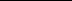 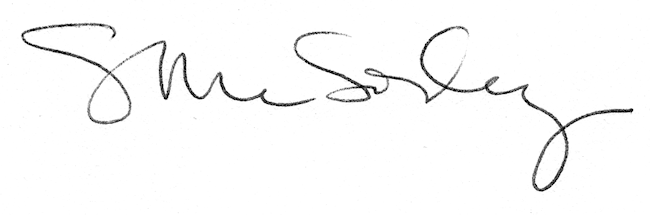 